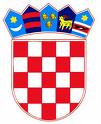 	           REPUBLIKA HRVATSKA KRAPINSKO – ZAGORSKA ŽUPANIJA                     ŽUPANKLASA: 320-01/18-01/62URBROJ: 2140/01-02-18-109Krapina, 19. studeni 2018.Temeljem članka 32. Statuta Krapinsko-zagorske županije (“Službeni glasnik Krapinsko-zagorske županije” br.  13/01., 5/06., 14/09., 11/13., 26/13. i 13/18.) a sukladno točki 8. Natječaja za potporu za pripremu projektne dokumentacije u 2018. godini župan Krapinsko-zagorske županije donosiZAKLJUČAKo zatvaranju Natječaja za potporu za pripremu projektne dokumentacije u 2018. godinis danom 20. studenog 2018. godine zatvara se Natječaj za potporu za pripremu projektne dokumentacije u 2018. godini (KLASA: 320-01/18-01/62, URBROJ: 2140/01-02-18-71) objavljen 02. studenog 2018. godine na web stranici Krapinsko-zagorske županije, zbog  iskorištenja osiguranih sredstava.ŽUPANŽeljko KolarDOSTAVITI: Upravni odjel za gospodarstvo,  poljoprivredu, promet i komunalnu infrastrukturu,Upravni odjel za financije i proračun,Za Zbirku isprava, Pismohrana. 